    WOLFSCASTLE COMMUNITY COUNCILNOTICE OF CONCLUSION OF AUDITAccounts year ended 31 March 2020Section 29 of the Public Audit (Wales) Act 2004The Accounts and Audit (Wales) Regulations 2014This Notice is to be displayed for 14 days.1.Date of Notice: 1st December 2020.2. NoticeThe Audit of the Council’s Accounts for the above year has been concluded on 20th November 2020 by Grant Thornton UK LLP for and on Behalf of the Auditor General for Wales.3. Publication of Accounts.A copy of the Statement of Accounts and the Auditor’s Certificate and Report thereon has been published.4. Local Government Elector’s RightsA Local Government Elector for the Council may obtain, inspect or take a copy of the Statement of Accounts and Auditor’s Certificate and Report by arrangement with the Clerk at the address and times set out below. Copies will be provided to any local government elector on payment of £1:00 for each copy of the Annual Return.5. Days and times of availabilityDaily by appointment (Except Saturday and Sunday) 4:00p.m. – 6:00p.m.6. Address where the Documents may be inspected or purchasedDigwydd Paso,Wolfscastle,HaverfordwestSA62 5NA7. Signature and name of person giving Notice on behalf of CouncilClerk and Responsible Financial Officer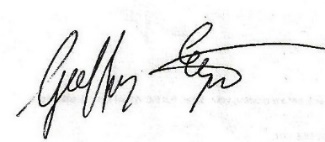 